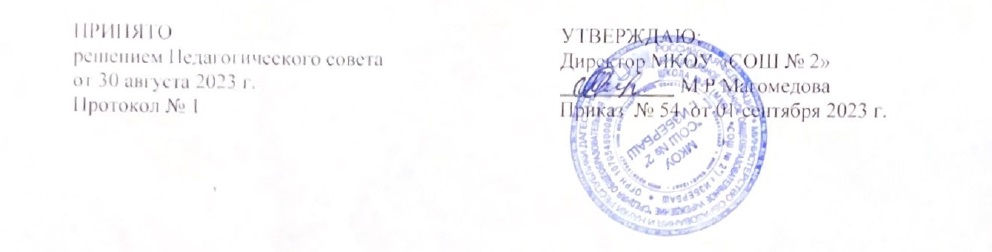 ПЛАН РАБОТЫМуниципального казенного общеобразовательного учреждения«МКОУ «Средняя общеобразовательная школа №2»  г.Избербашна 2023/24 учебный годг. Избербаш  2023СОДЕРЖАНИЕРАЗДЕЛ 1. Образовательная деятельностьРеализация основных образовательных программ по уровням образования в соответствии с ФГОС и ФОППлан мероприятий, направленных на повышение качества образованияНаучно-методическая работаФормирование и развитие функциональной грамотности обучающихсяРАЗДЕЛ 2. Воспитательная работаРеализация рабочей программы воспитания и календарного плана воспитательной работыИзучение и применение государственной символики в образовательном процессеРабота с родителями (законными представителями)Психолого-педагогическое и социальное сопровождение образовательной деятельностиАнтитеррористическое воспитание учениковИнформационная безопасность детейПрофориентация школьниковРАЗДЕЛ 3. Административная и управленческая деятельностьПодготовка к независимой оценке качества образованияВнутришкольный контрольВнутренняя система оценки качества образования (ВСОКО)Деятельность педагогического совета школыРабота с педагогическими кадрамиНормотворчествоЦифровизацияМероприятия в рамках Года педагога и наставникаРАЗДЕЛ 4. Хозяйственная деятельность и безопасностьБезопасностьСохранение и укрепление здоровья участников образовательных отношенийУкрепление и развитие материально-технической базыЦели и задачи на 2023/24 учебный годЦель: повышение качества образования через создание единого образовательного пространства, обеспечение информационной безопасности и построение системы профессиональной ориентации обучающихся.Задачи: для достижения намеченных целей необходимо:использовать воспитательные возможностей единой образовательной среды и пространства;совершенствовать материально-технические и иные условия реализации основных образовательных программ, соответствующих ФОП;повышать компетенции педагогических работников в вопросах применения ФОП;проводить мероприятия, направленные на повышение грамотности обучающихся по вопросам информационной безопасности;совершенствовать формы и методы обеспечения информационной безопасности обучающихся;проводить мероприятия, направленные на формирование у подростков навыков законопослушного и ответственного поведения в цифровой среде;развивать нормативно-правовое обеспечение профориентационной деятельности;организовать и систематизировать первичную профориентационную помощь;создать условия для полноценного сотрудничества с социальными партнерами для разностороннего развития обучающихся;развивать представления обучающихся о современном разнообразиипрофессий и специальностей, возможностях профессионального образования;РАЗДЕЛ 1. Образовательная деятельностьРеализация основных образовательных программ по уровням образования в соответствии с ФГОС и ФОП уровней образованияПлан мероприятий, направленных на повышение качества образованияНаучно-методическая работаОрганизационная деятельностьДеятельность методического совета школыМетодическая тема: «Обновление методической работы как условие повышения качества образования».Цель: непрерывное совершенствование профессиональной компетентности учителей как условие реализации цели обеспечения изменений в содержании и организации образовательного процесса, способствующих формированию общеучебных умений и навыков школьников.Задачи:Выявление, изучение, обобщение и распространение передового педагогического опыта, помощь педагогическим работникам в обобщении и презентации своего опыта работы, организация взаимодействияи взаимообучения педагогических работников.Поддержка и сопровождение учителей, нуждающихся в методической поддержке, в том числе молодых специалистов, создание точек роста для профессионального и карьерного лифта педагогов.Выявление и ликвидация профессиональных дефицитов на основе индивидуальных траекторий педагога.Внедрение нового методического обеспечения образовательного процесса.План методической работы на 2023/24 учебный годДеятельность профессиональных объединений педагоговПлан работы методического объединения учителей начальных классов План работы методического объединения учителей филологического цикла План работы методического объединения учителей математическогои естественно-социального циклаПлан работы учителей ИЗО, ОБЖ, музыки, технологии и физической культурыОбобщение и распространение опыта работы педагогов школыЦель: обобщение и распространение результатов творческой деятельности педагогов.Формирование и развитие функциональной грамотности обучающихсяРАЗДЕЛ 2. Воспитательная работаРеализация рабочей программы воспитания и календарного плана воспитательной работыРабота с внешкольными учреждениямиБиблиотеки города ИзбербашДЮСШ г. ИзбербашМузыкальная школаИзбербашский центр социальной помощи семье и детям.Отделы ПДН ОП УМВД России по г. ИзбербашДом культуры Государственная инспекция безопасности дорожного движения.Изучение и применение государственной символики в образовательном процессеРабота с родителями (законными представителями)КонсультированиеПлан общешкольных и классных (в том числе параллельных) родительских собранийПсихолого-педагогическое и социальное сопровождение образовательной деятельностиПсихолого-педагогическое сопровождениеДеятельность совета по профилактике правонарушений и безнадзорностиЦель: профилактика правонарушений, преступности и безнадзорности несовершеннолетних, формирование законопослушного поведения и правовой культуры обучающихся и их родителей (законных представителей).Задачи:В доступных формах и доступными методами учебной и воспитательной работы способствовать профилактике правонарушений, преступностии безнадзорности учащихся, формированию законопослушного поведения обучающихся.Защищать права и законные интересы несовершеннолетних, которые находятся в трудной жизненной ситуации, социально опасном положении.Выявлять детей группы риска, детей, которые находятся в трудной жизненной ситуации и социально опасном положении, и принимать меры по оказаниюим педагогической и психологической помощи.Осуществлять индивидуальный подход к обучающимся и оказывать помощь в охране их психофизического и нравственного здоровья.Осуществлять консультативно-профилактическую работу среди учащихся, педагогических работников и родителей (законных представителей).Всесторонне развивать интеллектуальные, творческие, спортивные и социальные способности обучающихся.Антитеррористическое воспитание учениковИнформационная безопасность детейПрофориентация школьниковРАЗДЕЛ 3. Административная и управленческая деятельностьПодготовка к независимой оценке качества образованияПлан мероприятий по подготовке к государственной (итоговой) аттестацииВнутришкольный контрольВнутренняя система оценки качества образования (ВСОКО)Деятельность педагогического совета школыПедагогический совет решает вопросы, которые касаются организации образовательной деятельности:определяет основные направления развития образовательной организации, направления повышения качества образования и эффективности образовательной деятельности;рассматривает и принимает локальные акты, основные образовательные программы и дополнительные общеразвивающие программы, программы развития образовательной организации;определяет порядок реализации платных образовательных услуг;обсуждает и принимает перечень учебно-методических комплектов, учебников и учебных пособий, которые используют в образовательной деятельности;рассматривает и согласовывает отчет по результатам самообследования образовательной организации;обсуждает вопросы реализации программы развития образовательной организации.Также педагогический совет вносит предложения и ходатайствует о поощрении и награждении педагогических работников, об их участии в профессиональных конкурсах.Совещания при директореТекущие и перспективные задачи школы решаются на совещаниях при директоре. Темы, сроки и вопросы совещаний на текущий год приведены в плане работы педагогического совета.Работа с педагогическими кадрамиНормотворчествоОбновление локальных актовЦифровизацияМероприятия в рамках Года педагога и наставникаРАЗДЕЛ 4. Хозяйственная деятельность и безопасностьСохранение и укрепление здоровья участников образовательных отношений4.1.1. План мероприятий по охране здоровья обучающихсяМероприятиеСрокОтветственный1. Организационное обеспечение реализации ООП уровней образования в соответствии с ФГОС и ФОП1. Организационное обеспечение реализации ООП уровней образования в соответствии с ФГОС и ФОП1. Организационное обеспечение реализации ООП уровней образования в соответствии с ФГОС и ФОПВнесение изменений в локальные акты школы в связи с внедрением ФОПи введением обновленного ФГОС СООАвгустДиректор школы, заместитель директора по УВРУтверждение ООП в соответствии с ФГОС и ФОП уровней образованияАвгустЗаместитель директора по УВРМониторинг условий и ресурсного обеспечения реализации образовательных программ уровней образованияв соответствии с ФГОС и ФОПОктябрь—майЗаместитель директора по УВРОценка соответствия учебников требованиям ФПУМартДиректор школы, педагог-библиотекарьМониторинг образовательных потребностей (запросов) обучающихся и родителей (законных представителей)для проектирования учебных планов НОО, ООО и СОО в части, формируемой участниками образовательных отношений, и планов внеурочной деятельности уровней образования в соответствии с ФГОСи ФОПОктябрь—мартЗаместитель директора по УВР, заместитель директорапо воспитанию и социализацииРазработка и реализация моделей сетевого взаимодействия образовательной организации и учреждений дополнительного образования детей, учреждений культуры и спорта, средних специальных и высших учебных заведений, учреждений культуры, обеспечивающих реализацию ООП уровней образованияв рамках перехода на ФОПОктябрь—майЗаместитель директора по УВР, директор школы2. Методическое обеспечение реализации ООП уровней образования в соответствии с ФГОС и ФОП2. Методическое обеспечение реализации ООП уровней образования в соответствии с ФГОС и ФОП2. Методическое обеспечение реализации ООП уровней образования в соответствии с ФГОС и ФОПСоставление перечня вопросов, возникающих в процессе реализацииСентябрь— октябрь,Заместитель директора по УВРФГОС и ФОП, для обсужденияна консультационных региональных вебинарахфевраль—мартСоздание и пополнение банкаэффективных педагогических практик реализации ФГОС и ФОПВ течение годаЗаместитель директора по УВРОзнакомление педагогических работников с информационными и методическими материалами по вопросам реализации ФГОС и ФОПВ течение годаЗаместитель директора по УВРКонсультирование педагогических работников по актуальным вопросам реализации ФГОС и ФОПВ течение годаЗаместитель директора по УВР3. Кадровое обеспечение реализации ООП уровней образования в соответствии с ФГОС и ФОП3. Кадровое обеспечение реализации ООП уровней образования в соответствии с ФГОС и ФОП3. Кадровое обеспечение реализации ООП уровней образования в соответствии с ФГОС и ФОПДиагностика образовательных потребностей и профессиональных затруднений педагогов при реализации ООП в соответствии с ФГОС и ФОПЯнварьЗаместитель директора по УВРРеализация ежегодного плана-графика курсовой подготовки педагогических работников, реализующих ООПв соответствии с ФГОС и ФОПВ течение годаЗаместитель директора по УВР, директор школы4. Информационное обеспечение реализации ООП уровней образования в соответствии с ФГОС и ФОП4. Информационное обеспечение реализации ООП уровней образования в соответствии с ФГОС и ФОП4. Информационное обеспечение реализации ООП уровней образования в соответствии с ФГОС и ФОПРазмещение на сайте образовательной организации информационных материалов о реализации ООП в соответствии с ФГОС и ФОПВ течение годаЗаместитель директора по УВР, технический специалистИнформирование родительской общественности о реализации ООП в соответствии с ФГОС и ФОПЕжеквартальноЗаместитель директора по УВР, заместитель директорапо воспитанию и социализации, технический специалистИзучение и формирование мнения родителей о реализации ООПв соответствии с ФГОС и ФОП, представление результатовЕжеквартальноЗаместитель директора по УВР, заместитель директорапо воспитанию и социализации, технический специалистМероприятияСрокиОтветственныеРабота по преемственности начальной, основной и средней школыРабота по преемственности начальной, основной и средней школыРабота по преемственности начальной, основной и средней школыОбеспечение преемственности образования: адаптация учащихся 5-го классаСентябрьУчителя-предметникиПосещение учителями начальной школы уроков в 5-м классеНоябрьУчителя начальных классовПосещение учителями будущего 5-го класса уроков в 4-м классеДекабрьУчителя-предметникиМониторинг учебной деятельности учащихся 4-го классаЯнварьРуководитель МОПосещение уроков в 4-м классе предметниками, планируемыми на новый учебный годАпрель, майУчителя-предметникиРабота с одаренными детьмиРабота с одаренными детьмиРабота с одаренными детьмиСоздание банка данных «Одаренные дети»СентябрьЗаместитель директора по УВРСобеседование с вновь прибывшими учащимися. Работа по их адаптациик условиям обучения в образовательном учрежденииОктябрьКлассные руководителиПодготовка учащихся к школьным и республиканским олимпиадамПо графикуУчителя-предметникиВыбор и подготовка тем к научным конференциям учащихсяНоябрьУчителя-предметникиУчастие в предметных олимпиадахПо графикуКлассные руководителиИнструктирование учащихся по выборам экзаменов для итоговой аттестацииЯнварьУчителя-предметникиУчастие в конкурсах, олимпиадахВ течение годаКлассные руководителиДополнительное образованиеДополнительное образованиеДополнительное образованиеКомплектование кружков и секцийСентябрьРуководители кружковОхват детей группы риска досуговой деятельностьюОктябрьКлассные руководителиУчастие кружков и секций в подготовкеВ течение годаРуководителии проведении школьных коллективных творческих дел (по отдельному плану)кружковПредупреждение неуспеваемостиПредупреждение неуспеваемостиПредупреждение неуспеваемостиВыявление слабоуспевающих учащихся в классах и изучение возможных причин неуспеваемостиСентябрьЗаместитель директора по УВР, учителя-предметникиОрганизация и проведение дополнительных занятий для слабоуспевающих учащихся и одаренных детей1 раз в 2 неделиУчителя-предметникиДифференцирование домашних заданий с учетом возможностей и способностей ребенкаВ течение годаУчителя-предметникиДополнительные учебные занятияв каникулярное время с учащимися с ОВЗ и слабоуспевающими учащимисяКаникулы после1-й и 2-й четвертиУчителя-предметникиПроведение заседания оперативного совещания «Контроль за посещаемостью дополнительных занятий учащихся, пропускавших уроки по уважительной причине»ДекабрьЗаместитель директора по ВРИндивидуальная работа с учащимися с ОВЗ и слабоуспевающими учащимисяПо мере необходимостиУчителя-предметникиАнализ успеваемости и работыс учащимися с ОВЗ и слабоуспевающими учащимися на педагогических советахНоябрь, декабрь, март, майЗаместитель директора по УВРСвоевременное извещение родителей о неуспеваемости учащихсяВ течение годаКлассные руководителиПосещение уроков с целью анализа работы учителя по предупреждению неуспеваемости в ходе тематических комплексных проверокВ течение годаЗаместитель директора по УВРМероприятиеСрокОтветственныйПодписка на профессиональные журналыСентябрь, майЗаместитель директора по УВРИндивидуальная работа с учителями по запросамВ течение годаЗаместитель директора по УВРМониторинг выявления затруднений в организации профессиональной деятельности педагоговЕжемесячноЗаместитель директора по УВРПополнение методического кабинета методическими и практическими материаламиЕжемесячноЗаместитель директора по УВРРазработка положений и сценариев мероприятий для детейЕжемесячноЗаместитель директорапо ВРКорректировка ООП НОО, ООП ООО, ООП СОО с учетом требований законодательстваВ течение годаЗаместитель директора по УВР, учителяПополнение страницы на сайте школыПо необходимостиАдминистратор сайтаОбеспечение реализации ООП НОО, ООП ООО, ООП СОО с использованием сетевой формы:анализировать организацию работы по сетевому взаимодействию;вносить правки в ООП НОО, ООП ООО, ООП СОО в соответствиис изменениями законодательства о сетевой форме;поиск новых сетевых партнеровиз бюджетной сферы и заключение с ними договоров о сотрудничестве по форме, утвержденной приказом Минпросвещения, МинобрнаукиВ течение годаЗаместитель директора по УВР,информатикКорректировка ООП НОО, ООП ООО, ООП СОО и подготовка цифровых материалов для реализации деятельностис использованием дистанционных образовательных технологийНоябрьУчителя, заместитель директора по УВРМероприятиеСрокиОтветственныеМатериалыИзучение успешных образовательных практик дистанционного обучения, массового применения обучающих онлайн-платформ, в том числе ресурсов РЭШ,  на уровне региона, муниципального образования, города, школыСентябрь— октябрьУчителя, руководители ШМООпыт педагогов из других школ города, области, регионаОписание передового опытаСентябрь— апрельУчителяМатериалы опытаОформление электронной методической копилкиСентябрь— майРуководители ШМОПрезентации, доклады, конспекты уроков,технологические карты уроковПредставление опыта на ШМО, педсоветахВ течение годаПо графику ШМО.Разработка рекомендаций для внедренияРассмотрение кандидатур для участия в конкурсах педагогического мастерства:характеристика;описание опыта работы;проведение открытых мероприятийСентябрь— майРуководители ШМО,администрацияУчастиев конкурсахПредставить опыт школы на уровне региона, города, муниципального образования, а также отдельных педагогов на уровне школы, чтобы реализовать программы, в том числе дополнительные, с помощью ДОТ, ЭОР и онлайн-платформВ течение учебного годаЗаместитель директора по УВРОпыт педагоговНаименование мероприятияСроки проведенияОтветственныйНормативно-правовое обеспечениеНормативно-правовое обеспечениеНормативно-правовое обеспечениеИзучение нормативно-правовой документации по формированию цифровой грамотностиАвгустЗаместитель директора по УВР, руководители ШМО,ИКТРазработка и утверждение плана мероприятий («дорожная карта») поформированию и оценке функциональной грамотности обучающихся на 2022/2023 учебный годсентябрьЗаместитель директора по УВР, руководители ШМО,ИКТКорректировка планов работы ШМО в части формирования и оценки функциональной грамотности обучающихсяАвгуст, сентябрьЗаместитель директора по УВР, руководители ШМОВнедрение в учебный процесс банка заданий для оценкиВ течение годаЗаместитель директора по УВР, руководителифункциональной грамотностиШМООрганизация мероприятий с обучающимися по проверке уровня функциональной грамотностиВ течение годаУчителя-предметникиМониторингсформированности функциональной грамотности обучающихсяВ течение годаЗаместитель директора по УВР, руководители ШМОУчастие в научно- методических конференциях«Финансовая грамотность» в системе образования .В течение годаЗаместитель директора по УВР, руководители ШМОУчителя-предметникиИнформационно-просветительская работа с участниками образовательных отношенийИнформационно-просветительская работа с участниками образовательных отношенийИнформационно-просветительская работа с участниками образовательных отношенийПедагогический совет «Формирование и развитие цифровой грамотности»ДекабрьДиректор школыРодительские собрания «Цифровая грамотность: зачем она нужна ученикам и их родителям»Октябрь— декабрьДиректор школы, председатель совета родителей, классные руководителиДополнение информационно-справочного раздела «Функциональная грамотность» на сайте школы сведениями о цифровой грамотностиОктябрьДиректор школы,ИКТПубликация методических материалов для работы по повышению качества обучения функциональной грамотности в ООВ течение учебного годаЗаместитель директора по УВРруководители ШМОИнформационное сопровождение мероприятий, направленных наформирование и оценку функциональной грамотности обучающихся ООВ течение учебного годаЗаместитель директора по УВРруководители ШМОПодготовка педагоговПодготовка педагоговПодготовка педагоговАдминистративное совещание по стратегии развития профессиональных компетенций педагогов в вопросах функциональной грамотностиОктябрьДиректор школыКруглый стол «Лучшие практики формирования метапредметныхобразовательных результатов обучающихся»НоябрьЗаместитель директора по УВРОрганизация курсовой подготовки педагогов«Оценивание функциональной грамотности»Ноябрь— мартЗаместитель директора по УВР, руководители предметных объединенийМетодические недели «Учим вместе» — проведение межпредметных, метапредметных уроков, внеурочных занятий, защиты проектовПо графикуЗаместитель директора по УВР, руководители предметных объединенийЗапуск общешкольного проекта «Мастер- классы от учеников»: создание постоянно действующей и развивающейсяинфраструктуры, чтобы транслировать индивидуальные достижения обучающихсяНоябрьЗаместитель директора по воспитаниюи социализации, классные руководителиОбновление контрольно-оценочных процедурОбновление контрольно-оценочных процедурОбновление контрольно-оценочных процедурФормирование банка заданийпо функциональной грамотности с учетом демоверсий ЦОКО и пособийОктябрь— апрельЗаместитель директора по УВР, руководители предметных объединенийОрганизация участия обучающихся 7–8-х классов в пробном тестированиипо математической грамотностиОктябрьДиректор школы, заместитель директора по УВРПрохождение внешней экспертизы оценочных материалов по читательской и естественно-научной грамотностиДекабрь— январьДиректор школы, заместитель директора по УВРМероприятиеСрокОтветственныйОбеспечение участия обучающихсяв проектах  направленных  на продвижение традиционных ценностей в информационной средеСентябрь, декабрь, апрельЗаместитель директора по ВРОбеспечение группового взаимодействия подростков при посредничестве педагогических работников или психолога для формирования коммуникативных умений и развития навыков разрешения межличностных конфликтовСентябрь—октябрьКлассные руководители, психологНаправление педагогических работников на повышение квалификации в областиобеспечения безопасности и развития детей в информационном пространствеДекабрьДиректорОрганизация участия педагогических работников в дистанционной конференции по формированию детскогоинформационного пространства и защиты персональных данныхАпрельДиректорАнализ и при необходимости обновление содержания рабочих программ в целях обучения детей и подростков вопросам:защиты персональных данных;информационной безопасности и цифровой грамотностиМай—августЗаместитель директора по ВР,ИКТОрганизация встреч с молодыми лидерами в целях формирования у подростков представлений о социальной ответственности за деструктивные действия, транслирования социально приемлемых ценностей, возможно также привлечение их к обучению и процессам медиацииНе реже одного раза в четвертьЗаместитель директора по ВРПодготовка списков обучающихся, которые в силу успешных результатов своей деятельности достойныЕжемесячно до 25-го числаЗаместитель директора по ВР, классныеподнимать/спускать и вносить Государственный флаг в школеруководители 1– 11-х классовОрганизация работы внеурочных кружков, секций:сформировать учебные группы;составить расписание занятийСентябрь, в течение года(по необходимости) Заместитель  директора по ВРПедагогиОбеспечение экспертного и методического сопровождения педагогических работников по вопросам воспитательной работыВ течение годаЗаместитель директора по ВРОрганизация сетевого взаимодействия по вопросам воспитательной работыс обучающимисяСентябрьЗаместитель директора по ВРАпробация инновационных способов воспитательной работыНоябрь—декабрь, майПедагогиОбновление содержания рабочих программ внеурочной деятельности в целях реализации новых направлений программ воспитанияМай—августПедагоги, заместитель директора по ВРОрганизация массовых мероприятийк Международному дню распространения грамотностиДо 8 сентябряЗаместитель директора по ВРОрганизация массовых мероприятий ко Дню учителяДо 5 октябряЗаместитель директора по ВРОрганизация массовых мероприятий, посвященных Празднику Весны и ТрудаДо 27 апреляЗаместитель директора по ВРОрганизация массовых мероприятий ко Дню ПобедыДо 5 маяЗаместитель директора по ВРОрганизация массовых мероприятий«Выпускной»ИюньКлассные руководители 9-х и 11-х классовНаименование мероприятияСроки проведенияОтветственныйИзучение государственной символики РФИзучение государственной символики РФИзучение государственной символики РФВнесение изменений в рабочие программы учебных предметов, курсов или модулейс целью организации изучения государственной символики РФ (разделы«Планируемые результаты», «Содержание учебного предмета», «Тематическое планирование»)АвгустЗаместитель директорапо ВР, руководители МО, педагогиРазработка и утверждение курсов внеурочной деятельности по изучению государственной символики РФАвгустЗаместитель директорапо УВР, руководители МО, педагогиФормирование банка методических материалов для изучения государственной символики РФВ течение годаЗаместитель директорапо ВР, руководители МО, педагогиМетодический семинар «Опыт изучения государственной символики РФ на уроках предметной области "Общественно- научные предметы" на уровне ООО»НоябрьЗаместитель директора по ВРЭкспертное и методическое сопровождение педагогов по вопросам изучения государственных символов РФ на урокахВ течение годаЗаместитель директорапо ВР, руководители МОВоспитательная работаВоспитательная работаВоспитательная работаОбразовательные события, посвященные празднованию Дня Государственного флага Российской ФедерацииСентябрьЗаместитель директора по воспитаниюи социализации, классные руководителиОбразовательные события, посвященные празднованию Дня Государственного герба Российской ФедерацииНоябрьЗаместитель директора по воспитаниюи социализации, классные руководителиОбразовательные события, посвященные празднованию Дня Конституции и Дня утверждения трех ФКЗ: о Государственном флаге, гербе и гимне РоссииДекабрьЗаместитель директора по воспитаниюи социализации, классные руководителиОрганизация еженедельных школьных линеек с целью формирования признания обучающимися ценности государственных символов РФ и уважения к нимВ течение годаЗаместитель директора по воспитаниюи социализации, классные руководители(с соблюдением требований, установленных Федеральным конституционным закономо Государственном гимне РФ)Методический семинар для классных руководителей «Опыт использования государственной символики РФ при проведении внеклассных мероприятий»МартЗаместитель директора по ВР, классные руководителиИспользование государственной символики РФ в образовательном процессеИспользование государственной символики РФ в образовательном процессеИспользование государственной символики РФ в образовательном процессеОформление информационных стендов, посвященных государственной символике Российской ФедерацииСентябрьЗаместитель директора   по ВР, классные руководителиПоддержание школьной традиции еженедельного поднятия флагаВ течение годаЗаместитель директора                                       по ВРПроведение еженедельных школьных линеек с применением государственной символики РФ «Задачи недели» и «Итоги недели»В течение годаЗаместитель директора                по ВРПроведение мероприятийи образовательных событий в соответствии с календарным планом воспитательной работы с использованием государственной символики РФВ течение годаЗаместитель директора                                        по ВРИспользование государственной символики Российской Федерации во время школьных спортивных соревнованийВ течение годаЗаместитель директора  по ВР, ответственныйза проведение спортивно- массовой работыМероприятиеСрокОтветственныйОформление и обновление информационных уголков и стендов для родителейНе реже 1 разав четвертьУчителя, заместитель директора по УВР, Заместитель директора  по ВР,медсестраПодготовка и вручение раздаточного материалаНе реже 1 разав четвертьУчителя, заместитель директора по УВР, Заместитель директора  по ВР,, медсестраИндивидуальное обсуждение текущих вопросовВ течение годаДиректор, учителяАнкетирование по текущим вопросамВ течение годаЗаместитель директора по УВР, учителяДни открытых дверейАпрель, май, августЗаместитель директора по УВРТемаСрокОтветственныйОбщешкольные родительские собранияОбщешкольные родительские собранияОбщешкольные родительские собранияРезультаты работы школы за 2022/23 учебный год и основные направления учебно-воспитательной деятельности в 2023/24 учебном годуСентябрьДиректор, заместитель директора по УВР, заместитель директора по ВРСовременное законодательство в обеспечении прав ребенкаНоябрьДиректор, заместитель директора по УВР, социальный педагогУспеваемость школьников в первом полугодии учебного годаДекабрьЗаместитель директора по УВР, директор школы, педагог- психологПричины и мотивы проблемного поведения детейФевральДиректор, заместитель директора по ВР, социальный педагог, педагог-психологОрганизация отдыха, оздоровленияи занятости учащихся в период летних каникулМайДиректор, заместитель директора по ВР, медсестраКлассные родительские собранияКлассные родительские собранияКлассные родительские собрания1-й класс: «Адаптация первоклассников к обучению в школе. Реализация ООП в соответствии с ФГОС НОО и ФОПНОО»1-ячетвертьКлассный руководитель, педагог-психолог2-й класс: «Система и критерии оценок во 2-м классе»Классный руководитель1–4-е классы: «Профилактика ДДТТ и соблюдение правил дорожного движения»Классные руководители 1–4-х классов, инспектор ГИБДД(по согласованию)5-й класс: «Адаптация учащихся к обучению в основной школе.Реализация ООП в соответствии с ФГОС ООО и ФОП ООО»Классный руководитель, педагог-психолог6-й класс: «Культура поведения в конфликте»Классные руководители, педагог-психолог7-й класс: «Особенности учебной деятельности подростков»Классный руководитель8-й класс: «Юношеский возраст и его особенности. Возможные "кризисы" переходного возраста»Классный руководитель, педагог-психолог8–11-е классы: «Социально- психологическое тестирование школьников»Классные руководители 8–11-х классов, социальный педагог, психолог9-й и 11-й классы: «Профессиональная направленность и профессиональные интересы»Классные руководители, социальный педагог, психолог1–11-е классы: «Безопасность детейв период праздников и зимних каникул»2-ячетвертьКлассные руководители 1–11-х классов1–11-е классы: «Причины снижения успеваемости учащихся и путиих устранения»2-ячетвертьКлассные руководители 1–11-х классов, педагог-психолог9-й и 11-й классы: «Об организациии проведении государственной итоговой аттестации выпускников»2-ячетвертьЗаместитель директора по УВР, классные руководители 9-хи 11-х классов1–11-е классы: «Профилактика интернет- рисков и угроз жизни детейи подростков»3-ячетвертьКлассные руководители 1–11-х классов, педагог-психолог,ИКТ4-й класс: «Возрастные особенности учащихся»3-ячетвертьКлассные руководители, медсестра5–9-е классы: «Профилактика зависимостей детей»3-ячетвертьКлассные руководители 5–9-х классов10-й класс: «Профессиональное самоопределение учащихся»3-ячетвертьКлассный руководитель, социальный педагог, психолог9-й и 11-й классы: «Нормативно-3-ячетвертьКлассные руководители 9-хправовые основы проведения государственной итоговой аттестации»и 11-х классов7-й и 8-й классы: «Профилактика правонарушений»4-ячетвертьКлассный руководитель, инспектор по делам несовершеннолетних(по согласованию)9-й класс: «Помощь семьи в правильной профессиональной ориентации ребенка»4-ячетвертьКлассный руководитель1–11-е классы: «Результаты обучения по итогам учебного года»4-ячетвертьКлассные руководители 1–11-х классов9-й и 11-й классы: «Подготовка к ГИА и выпускному»4-ячетвертьКлассный руководительПараллельные классные родительские собранияПараллельные классные родительские собранияПараллельные классные родительские собрания4  классы: «Подготовка                                           к выпускному»МайКлассные руководителиСобрания для родителей будущих первоклассниковСобрания для родителей будущих первоклассниковСобрания для родителей будущих первоклассниковОрганизационное собрание для родителей будущих первоклассниковАвгустДиректор, классный руководительПрофилактика трудной школьной адаптации. Ребенок в среде сверстников (психолого-педагогические аспекты)ИюньДиректор, классный руководитель, педагог-психологОсобенности содержания начального общего образования. УМК, используемые в 1-м классеИюньДиректор, классный руководительМероприятиеОтветственныйЛекция «Терроризм — глобальная проблема современности»Учитель ОБЖТестовое задание «Как не стать жертвой преступления»Классные руководителиКлассные часы на темы: «Что такое терроризм»,«Психологический портрет террориста и его жертвы»,«Гнев, агрессивность и их последствия», «Правила поведения в толпе»Классные руководители, педагог-психологСеминар «Виды террористических актов»Учитель ОБЖУчения «Правила поведения в ситуациях с захватом заложников»Учитель ОБЖ, заместитель директора по ВРИгра-тренинг «Профилактика агрессивного поведения у подростков»Педагог-психолог, заместитель директора по ВРПрактическое занятие «Правила поведения при взрыве»Учитель ОБЖ, классные руководителиДебаты «Защита от терроризма — функция государства или гражданский долг?»Учитель ОБЖИгра-путешествие «Права детей»Учителя начальных классовОбщешкольный урок «Уголовная ответственность за действия террористического характера»Заместитель директора по ВР, учитель ОБЖ, учитель обществознанияПрактикум «Средства индивидуальной защиты»Учитель ОБЖИгра «Четкое исполнение команд — залог безопасности»Учитель ОБЖПрактикум «Само- и взаимопомощь»Учитель ОБЖ, педагог- психологМоделирование ситуации «Захват террористами учреждения и действия обучающихся»Учитель ОБЖ, заместитель директора по АХЧПрактикум «Транспортировка пострадавших на подручных средствах»Учитель ОБЖ, классные руководителиМероприятиеСрокОтветственныйОбеспечение участия обучающихся в проектах направленных на продвижение традиционных ценностей в информационной средеСентябрь, декабрь, апрельЗаместитель директора по ВРОбеспечение группового взаимодействия подростков при посредничестве педагогических работников или психолога для формирования коммуникативных умений и развития навыков разрешения межличностных конфликтовСентябрь— октябрьКлассные руководители, психологНаправление педагогических работниковна повышение квалификации в области обеспечения безопасности и развития детей в информационном пространствеДекабрьДиректорАнализ и при необходимости обновление содержания рабочих программ в целях обучения детей и подростков вопросам:защиты персональных данных;информационной безопасности и цифровой грамотностиМай—августЗаместитель директора по ВРНаименование мероприятияСроки проведенияОтветственныйОзнакомление с методическими рекомендациями по реализации единой модели профориентационного минимума из письма Минпросвещения от 01.06.2023 № АБ-2324/05АвгустДиректор, заместитель директора по ВРНазначение ответственного по реализации профориентационного минимумаАвгустДиректорЗаключение договоров по вопросам профориентации обучающихсяСентябрь, ноябрь, апрельДиректор, заместитель директора по УВРРегистрация в проекте «Билет в будущее» через регионального координатораАвгустЗаместитель директора по ВРОпределение ответственных за организацию профориентационной работы из числа педагогических работниковАвгустДиректор, заместитель директора по ВРПроведение инструктажа по организациии проведению профориентационной работы для ответственныхАвгустЗаместитель директора по ВРФормирование учебных групп для профориентационных мероприятий из обучающихся 6–11-х классовСентябрьЗаместитель директора по ВРПодготовка плана профориентационной работы с учетом возрастных группАвгустЗаместитель директора по ВРВключение в расписание занятий профориентационных уроков для 6–11-х классов на еженедельной основе в четвергАвгуст— сентябрьЗаместитель директора по УВРВключение в тематическое планирование рабочих программ по учебному предмету «Технология»в 6–9-х классах уроков профориентационной направленностиАвгуст— сентябрьЗаместитель директора по УВРРазработка диагностического конструктора: набор вариантов профориентационныхАвгуст— сентябрьПедагог-психологдиагностик исходя из потребностей обучающихсяОзнакомительное родительское собраниепо вопросу реализации профориентационного минимумаСентябрьЗаместитель директора по УВРМероприятияСрокиОтветственныеНормативное и ресурсное обеспечениеНормативное и ресурсное обеспечениеНормативное и ресурсное обеспечениеИзучение нормативно-правовой базы проведения государственной итоговой аттестации в 2023/24 учебном годуна совещаниях при директоре,на методических совещаниях, на классных часах, родительских собранияхОктябрь—майЗаместитель директора по УВР, классные руководителиРегулирование процедурных вопросов подготовки и проведения государственной итоговой аттестации через издание системы приказов по школеВ течение годаЗаместитель директора по УВРИзучение инструкций и методических материалов на заседаниях МО:изучение демоверсий,спецификации, кодификаторов, методических и инструктивных писем по предметам;изучение технологии проведения ОГЭ и ЕГЭЯнварь—апрельЗаместитель директора по УВРКадрыКадрыКадрыПроведение инструктивно-методическихОктябрь, апрельЗаместитель директора по УВР,совещаний:анализ результатов ЕГЭ и ОГЭ в 2022/23 учебном годуна заседаниях МО учителей- предметников;изучение проектов КИМов на 2023/24 учебный год;изучение нормативно-правовой базы проведения государственной итоговой аттестации в 2023/24 годуруководители МОУчастие учителей школы, работающих в 9- х, 11-х классах, в работе семинаров разного уровня по вопросу подготовкик ГИАСентябрь—майУчителя- предметникиРассмотрение педагогическим советом вопросов, отражающих проведение государственной итоговой аттестации:о допуске обучающихсяк государственной итоговой аттестации;анализ результатов государственной итоговой аттестации и определение задач на 2024–2025 учебный годАпрель—июньЗаместитель директора по УВРОрганизация. Управление. КонтрольОрганизация. Управление. КонтрольОрганизация. Управление. КонтрольСбор предварительной информациио выборе предметов для прохождения государственной итоговой аттестации через анкетирование выпускников 9-х, 11- х классовОктябрьЗаместитель директора по УВР Классные руководители,ИКТПодготовка выпускников 9-х классовк государственной итоговой аттестации:проведение собраний учащихся;изучение нормативно-правовой базы, регулирующей проведение государственной итоговой аттестации;практические занятияс учащимися по обучению технологии оформления бланков;Октябрь, декабрь, февраль, апрельЗаместитель директора по УВР, классные руководители, учителя-предметникиорганизация диагностических работ с целью овладения учащимися методикой выполнения заданийПроведение административных контрольных работ в форме ЕГЭ и ОГЭ по обязательным предметам и предметам по выбору обучающихсяПо плану ВШКЗаместитель директора по УВРКонтроль за своевременным прохождением рабочих программ1 раз в четвертьЗаместитель директора по УВРКонтроль за деятельностью учителей, классных руководителей по подготовке к ГИАВ течение годаЗаместитель директора по УВРПодача заявлений обучающихся 9-х, 11-х классов на экзамены по выборуДо 1 февраля и до 1 мартаЗаместитель директора по УВРПодготовка списка обучающихся 9-х, 11-х классов, подлежащих по состоянию здоровья итоговой аттестации в особых условияхОктябрьЗаместитель директора по УВРОрганизация сопровождения и явки выпускников на экзаменыМай, июньКлассные руководителиОзнакомление выпускникови их родителей с результатами экзаменовИюньЗаместитель директора по УВРПодготовка приказа о результатах ГИА в 9-х, 11-х классахИюньДиректорИнформационное обеспечениеИнформационное обеспечениеИнформационное обеспечениеИнформирование участников образовательных отношенийоб изменениях в нормативной правовой базе ГИАСентябрьЗаместитель директора по УВРОбновление информации о порядках проведения ГИА на информационном стенде и странице «Государственная итоговая аттестация» на сайте школыДо 2 сентябряМодераторофициального сайтаИнформирование обучающихся о датах проведения итогового сочинения (изложения), порядке его проведенияи проверки, сроках и местах регистрации для участия в итоговом сочиненииДо 6 ноябряЗаместитель директора по УВР, модераторофициального сайтаПроведение итогового сочинения (изложения) для обучающихся по ООППервая среда декабря, перваяЗаместитель директора по УВРСООсреда февраля и вторая среда апреляИнформирование обучающихся о сроках проведения ГИА-9, сроках и местах подачи заявлений об участии в ГИА-9До 1 февраля 2024Заместитель директора по УВР, модераторофициального сайтаПроведение итогового собеседования по русскому языку для обучающихся по ООП ОООВторая средафевраля, вторая рабочая среда марта, третий понедельник апреляЗаместитель директора по УВРОбъекты, содержание контроляСрокиОтветственныйНормативно-правовое направлениеНормативно-правовое направлениеНормативно-правовое направлениеПроверка локальных актов, регулирующих образовательные отношенияИюнь—августЗаместитель директораПроверка структуры и содержания ООП начального образования на соответствие ФГОС НОО, в том числе ФГОС-2022и ФОП НООИюньРуководитель методического объединенияПроверка структуры и содержания ООП основного образования на соответствие ФГОС ООО, в том числе ФГОС-2022и ФОП ОООИюльЗаместитель директора по УВРПроверка структуры и содержания ООП среднего образования на соответствие обновленному ФГОС СОО и ФОП СООАвгустЗаместитель директора по УВРСовещание с директором по вопросу о состоянии ООП и локальных актов, регулирующих образовательные отношенияАвгустЗаместитель директора по УВРОрганизационное направлениеОрганизационное направлениеОрганизационное направлениеКонтроль состояния школы перед началом учебного года — внутренняя приемкаАвгустЗаместитель директора по АХРМониторинг учебных достижений обучающихся — проведениеОктябрь, март— апрельЗаместитель директора по УВРдиагностических мероприятийКонтроль удовлетворенности потребителей (по реализации ООП) — проведение опроса и его анализДекабрь, июньЗаместитель директора по УВРКонтроль реализации сетевой формы образовательной программыНоябрь, майЗаместитель директора по УВРКонтроль реализации дополнительного образования — мониторинг потребностей потребителя, оценка качестваОктябрь — мониторинг.Июнь — оценка качестваЗаместитель директора по ВРКонтроль воспитательной работы и проведения профилактических мероприятий в школеИюньЗаместитель директора по ВРОформление и утверждение аналитической справки по итогам внутришкольного контроля за годИюньЗаместитель директора по УВРКадровое направлениеКадровое направлениеКадровое направлениеКонтроль повышения квалификации работниковВ течение годаЗаместитель директораПроведение анализа уроковна соответствие требованиям ФГОСАпрельЗаместитель директора, руководители методических  обьединенийКонтроль оформления учебно- педагогической документацииДекабрь, апрель.Каждый месяц — проверка журналов успеваемостиЗаместитель директора по УВРИнформационное направлениеИнформационное направлениеИнформационное направлениеМониторинг содержания сайтаОктябрь, февраль, июньУчитель информатикиСовещание — обсуждение итогов ВШКДекабрь, июньЗаместитель директора по УВРОзнакомление с итоговой аналитической справкой заместителя директора всех работников школыИюньСекретарьМатериально-техническое направлениеМатериально-техническое направлениеМатериально-техническое направлениеКонтроль за техническим и санитарным состоянием помещений и оснащением организацииВ течение года по графикам проверкиЗаместитель директора по АХРКонтроль формирования библиотечного фонда, в том числе обеспечения учащихся учебникамиВ течение года по графику проверкиЗаведующий библиотекойКонтроль функционирования электронных образовательных ресурсовВ течение годаЗаместитель директора по УВРКонтроль доступа обучающихся к сети интернетВ течение годаУчитель информатикиКонтроль состояния материально- технического оснащения образовательного процесса: наличие или отсутствие учебного оборудования, пособий, дидактического материалаВ течение годаПедагоги, заместитель директора по АХРМероприятиеСрокиОтветственныеКонтроль реализации ООП по ФГОС и ФОПОктябрь, декабрьЗаместитель директора по УВРОценка качества образовательных результатов освоения ООП ФГОС и ФОП1 разв четвертьЗаместитель директора по УВРОценка состояния материальной базы для реализации образовательной деятельности по ФГОС и ФОПЯнварь, майЗаместитель директора по воспитаниюи социализацииКомплексная диагностика учащихся 1-х классов: анкетирование родителей, учителей, выполнение работ первоклассникамиСентябрьЗаместитель директора по УВР, классныеруководители 1-х классовСтартовая диагностика обучающихся 1-х, 5- х, 10-х классовСентябрьЗаместитель директора по УВР, классные руководителиМониторинг библиотечного фонда: определение степени обеспеченности учащихся методическими пособиями, разработка перспективного плана на 3 годаСентябрьЗаведующий библиотекойКонтроль соответствия рабочих программ учебных предметов требованиям ФГОСНОО, ООО, СОО и ФОП НОО, ООО и СОООктябрьЗаместитель директора по УВР, руководителиметодических объединенийПроведение анкетирования учащихся 1–11-х классов по измерению уровня социализации и толерантностиЗаместитель директора по ВР, классные руководителиОценка динамики показателей здоровья учащихся (общего показателя здоровья, показателей заболеваемости органов зрения и опорно-двигательного аппарата, травматизма, показателя количества пропусков занятий по болезни,эффективности оздоровления часто болеющих учащихся)Ноябрь, декабрьЗаместитель директора по ВР,  соц. педагог,психолог,медсестраНоябрь, декабрьНаблюдение за организацией развития метапредметных умений на занятиях урочной и внеурочной деятельностиу учащихся 1–11-х классов.Посещение уроков, урочных и внеурочных занятий, проведение анализаНоябрь, декабрьЗаместитель директора по УВРОценка показателей для проведения самообследования, заполнение табличной части отчетаНоябрь, декабрьРабочая группапо подготовке отчета по самообследованиюОпределение уровня владения учителями современными образовательными технологиями и использования их в учебно- воспитательном процессе.Изучение технологических карт, планов урочных и внеурочных занятий,их посещениеНоябрь, декабрьЗаместитель директора по УВР, Заместитель директора по ВРРубежный контроль уровня освоения ООП в части предметных результатов учащихся 1–11-х классовНоябрь, декабрьЗаместитель директора по УВРОпределение уровня владения педагогами дополнительного образования современными образовательными технологиями и использования их в учебно- воспитательном процессе.Изучение планов урочных и внеурочных занятий, их посещениеЯнварьЗаместитель директора по ВРОценка состояния библиотечного фонда,ФевральЗаведующий библиотекой,наглядно-методических пособийзаместитель директора по УВР, заместитель директора по АХРКонтроль наполнения информационно- образовательной среды и электронной информационно-образовательной среды школы по требованиям ФГОС и ФОПЗаместитель директора по УВРОценка состояния учебных помещенийна соответствие требованиям ФГОС и ФОПЗаместитель директора по УВРКонтроль реализации/освоения рабочих программ учебных предметов в 1–11-х классахМартЗаместитель директора по УВР, руководителиметодических объединенийОпрос учащихся и родителей об организации дополнительного образования: удовлетворенность, набор программ, актуальный запросМартЗаместитель директора по ВРПроведение ВПР и оценка результатовАпрельЗаместитель директора по УВРОпрос родителей об удовлетворенности качеством образованияАпрельЗаместитель директора по УВР, классные руководителиПроведение НИКО, оценка результатовАпрельЗаместитель директора по УВРПроведение анкетирования учащихся 1–4-х классов по измерению уровня социализации и толерантностиАпрельЗаместитель директора по ВРклассные руководителиРубежный контроль уровня освоения ООП в части предметных и метапредметных результатов учащихся 5–7-х классовАпрельЗаместитель директора по УВРОценка выполнения программного материала ООП, программ дополнительного образованияМайЗаместитель директора по ВРОценка освоения ООП, программ дополнительного образования учащимися 1– 11-х классовМайЗаместитель директора по ВРОценка динамики показателей здоровья учащихся (общего показателя здоровья, показателей заболеваемости органов зрения и опорно-двигательного аппарата, травматизма, показателя количества пропусков занятий по болезни,МайЗаместитель директора по ВР,  соц.педагог,психолог,медсестраэффективности оздоровления часто болеющих учащихся)Анализ результатов ГИА и промежуточной аттестации по итогам учебного годаИюньЗаместитель директора по УВРАнализ выполнения рабочих программ и достижения планируемых результатов обученияИюньЗаместитель директора по УВР, руководителиметодических объединенийОценка работы классных руководителей.Анализ документации и электронных ресурсов, протоколов родительских собраний, собеседований, анкетированияИюньЗаместитель директора по УВР,ВРАктуализация профессиональных компетенцийАктуализация профессиональных компетенцийАктуализация профессиональных компетенцийОткрытый педагогический совет «Реализуемпрофстандарт педагога: преемственность компетенций и новизна опыта». Анализ результатов самооценки профкомпетенций. Утверждение мер по восполнению профдефицитовЯнварьДиректор школыНаименование документаСрокОтветственныйВнесение изменений в локальные акты школы в связи с обновлением ФГОС СОО и переходом на ФОПАвгустДиректорОбновление положения об организациии осуществлении образовательной деятельности по дополнительным общеобразовательным (общеразвивающим) программамЯнварьЗаместитель директора                                                  по ВРНаименование документаСрокОтветственныйЛокальное нормативное регулированиеЛокальное нормативное регулированиеЛокальное нормативное регулированиеКорректировка положения о реализации образовательных программАвгустЗаместитель директора по УВРс использованием электронного обучения и дистанционных образовательных технологийРазработка специального раздела для положения о формах, порядке, периодичности текущего контроляи промежуточной аттестации обучающихся, посвященного порядку использования цифровых ресурсовАвгустЗаместитель директора по УВРЦифровая дидактикаЦифровая дидактикаЦифровая дидактикаОрганизация распределенного наставничества по внедрению отдельных цифровых ресурсов в рабочие программы по предметам: принцип методического взаимообменаСентябрь— октябрьЗаместитель директора по УВР, руководителипредметных объединенийНаполнение информационно- образовательной среды и электронной информационно-образовательной среды школы по требованиям ФГОС второго и третьего поколений и ФОПВ течение годаЗаместитель директора по УВРОбеспечение использования педагогами методических пособий, содержащих«методические шлейфы», видеоуроков по учебным предметамСентябрь— декабрь 2023 годаЗаместитель директора по УВРПроведение педагогического совета«Цифровые ресурсы в новой модели управления познавательной самостоятельностью школьников»НоябрьДиректор школы, заместитель директора по информатизацииМероприятиеСрокОтветственныйОрганизация участия школы во всероссийском онлайн-уроке, посвященном Году педагогаи наставникаСентябрьЗаместитель директора по УВРОбеспечение участия педагогических работников в Форуме классных руководителей и наставниковОктябрьДиректорОрганизация участия обучающихся 8–11-х классов в реализации проектов по популяризацииВ течение 2023 годаЗаместитель директора по ВРпедагогических профессий в рамках конкурсов«Большая перемена»Проведение заседания организационного комитета по реализации плана основных мероприятий школы, посвященных проведению Года наставникаи педагога, по необходимости корректировка планаВ течение 2023 годаАдминистрацияРазмещение актуальной информациио мероприятиях в рамках Года педагога и наставника на информационном стенде и сайте школыВ течение 2023 годаЗаместитель директора по УВР,учитель информатики.МероприятияСрокиОтветственныеПодготовка и проведение совещания при директоре с повесткой «О работе учителей физической культуры и трудового обучения, классных руководителей по профилактикеи предупреждению травматизма и несчастных случаев среди учащихся»СентябрьДиректор, заместитель директора по УВРИнформирование родителей по профилактике и предупреждению травматизма и несчастных случаев среди детей в бытуВ течение годаКлассные руководители, социальный педагогКонтроль наличия справок у обучающихсяпо результатам профилактического осмотра для допуска к урокам физической культурыВ течение годаЗаместитель директора по УВР, классные руководители, учителя физкультурыКонтроль соответствия состояния кабинетов повышенной опасности требованиям техники безопасности и производственной санитарииВ течение годаЗаведующие кабинетамиОбеспечение безопасности в кабинетах химии, физики, информатики, спортивном зале, мастерскихВ течение годаЗаведующие кабинетамиОбеспечение постоянных мер безопасностии охраны жизни и здоровья детей при проведении массовых мероприятийВ течение годаЗаместитель директора по ВРОпределение уровня физического развития и физической подготовки учащихся, анализ полученных результатов на заседании ШМООктябрьУчителяфизкультурыОрганизация медицинского осмотра учащихся школыВ течение годаДиректор, медсестраДиагностические исследования в 1-х, 5-х, 10-х классах: дозировка домашнего задания, здоровье учеников в режиме дня школы, нормализация учебной нагрузкиНоябрьЗаместитель директора по УВРОбеспечение санитарно-гигиенического режима в школеВ течение годаЗаместитель директора по ВРСоставление плана физкультурно-СентябрьЗаместитель директора по ВРоздоровительных мероприятий на учебный годОрганизация и проведение образовательного события «День здоровья»Сентябрь— майЗаместитель директора по ВР учитель физкультурыПроведение:осмотра территории школы с цельювыявления посторонних подозрительных предметов и их ликвидации;проверки состояния электропроводки, розеток, выключателей, светильников в учебных кабинетах, в случаеобнаружения неисправностей принимать меры по их ликвидации;осмотра всех помещений, складовс целью выявления пожароопасных факторов;профилактических бесед по всем видам ТБ;бесед по профилактике детского травматизма, противопожарной безопасности с учащимися школы;тренировочных занятий по подготовкек действиям при угрозе и возникновении чрезвычайных ситуацийВ течение годаЗаведующие кабинетами, завхоз, классные руководители, директорПроверить наличие и состояние журналов:учета проведения инструктажей по ТБ в учебных кабинетах, спортзале;учета проведения вводного инструктажа для учащихся;оперативного контроля;входящих в здание школы посетителейНоябрьЗаместитель директора по УВРОрганизация:углубленного медосмотра учащихся по графику;профилактической работыпо предупреждению заболеваний вирусным гепатитом В;работы спецмедгруппы;В течение годаМедсестрапроверки учащихся на педикулез;освобождения учащихся от занятийпо физкультуре, прохождения учебно- производственной практикина основании справок о состоянии здоровья;санитарно-просветительской работыс учащимися по вопросам профилактики отравления грибами, ядовитыми растениями, заболевания гриппом,дифтерией, желудочно-кишечными инфекциями, СПИДом, педикулезом, о вреде курения и наркоманииПроведение:вакцинации учащихся:хронометража уроков физкультуры;санитарной проверки школьных помещений по соблюдению санитарно- гигиенических норм: освещение, тепловой режим, проветривание помещений, качество уборкиВ течение годаМедсестра, завхоз